MLA Format Practice Worksheet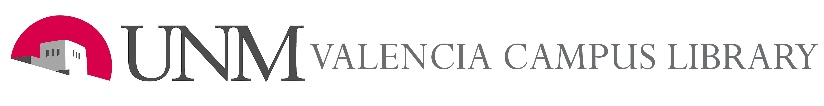 Core ElementsSource InformationAuthor.“Title of source.”Container title,Other contributors,Versions,Numbers,Publisher,Publication Date,Location.Core ElementsSource InformationAuthor.“Title of source.”Container title,Other contributors,Versions,Numbers,Publisher,Publication Date,Location.Core ElementsSource InformationAuthor.“Title of source.”Container title,Other contributors,Versions,Numbers,Publisher,Publication Date,Location.2nd ContainerContainer title,Other contributors,Versions,Numbers,Publisher,Publication Date,Location.Core ElementsSource InformationAuthor.“Title of source.”Container title,Other contributors,Versions,Numbers,Publisher,Publication Date,Location.2nd ContainerContainer title,Other contributors,Versions,Numbers,Publisher,Publication Date,Location.